                                Проект«МУЗЕЙ КОЛОКОЛЬЧИКОВ»Тип проекта:  Информационно- поисковый, групповой,  краткосрочный  (1июня -1 октября 2013г.)                     Разработала:  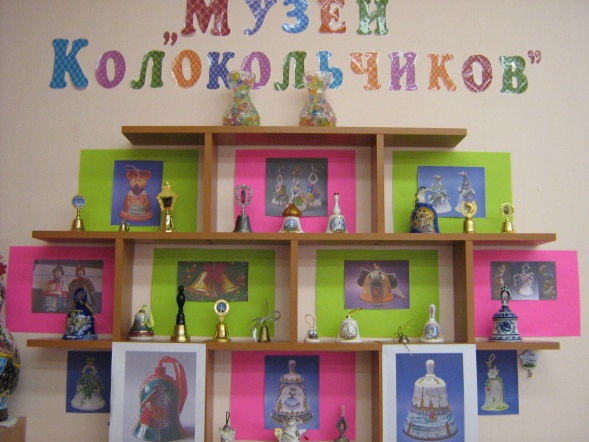 воспитатель Цапко Анна Владимировна.Тип проекта:   информационно- поисковый , групповой.Срок проведения: 1 июня- 1 ноября 2013г.Участники:  дети, родители, педагоги.Цель: Познакомить детей с понятием «музей»Задачи: Познакомить с музеем колокольчиков, его экспонатами.Знакомить с материалом изготовления. Активизировать речь детей в описательных рассказах об экспонатах. Развивать монологическую речь детей и речь- доказательство.Продолжать учить составлять описательные рассказ. Прививать коммуникативные навыки и навыки социализации.Программное  содержание:Продолжать знакомить детей с понятием музей.Познакомить с музеем колокольчиков, его экспонатами.Знакомить с материалом изготовления. Активизировать речь детей в описательных рассказах об экспонатах. Развивать монологическую речь детей и речь- доказательство.Продолжать учить составлять описательные рассказ. Прививать коммуникативные навыки и навыки социализации.                                                 Ход  представления.Дети под музыку входят в зал держа в одной руке колокольчики, другой держа язычок колокольчика для того, что бы он не звучал. Исполняют танец «Колокольчик».Дети хором:У меня есть колокольчик-Необычный, расписной!Он понравился мне очень-Я принес его с собой!Дети ставят колокольчики на стол- подиум. Рассаживаются на стулья.На экране появляется заставка «Экспозиция музея колокольчиков»Ведущая:Здравствуйте ,уважаемые гости! Мы приглашаем вас в музей. Музей необычный! Музей интересный! Наши экспонаты- колокольчики! Приглашаем вас на экскурсию!Всех ребят и всех гостей  приглашаем мы в музей !
Экспонаты  непростые, очень разные такие !
Звучит мелодия «Звон колокольчиков». Появляется заставка «Колокольчики»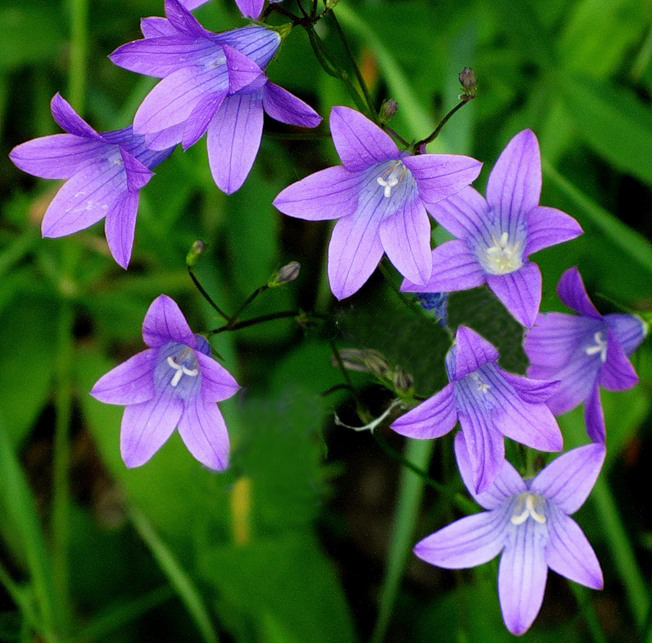 Инсценировка «Сказка про колокольчик»Действующие лица: Колокольчик и Зима (дети).Ведущая- рассказчик:Жил в степи все лето колокольчик. Хорошо ему было среди других цветов! 
Колокольчик зазвенел,
Свою песенку запел:
Колокольчик: «Динь-динь, динь-динь:
На дворе – неба синь,
Солнце яркое,
Красное, жаркое!
Вылетайте, мошки!
Выползайте, блошки!
Обычно рано просыпался он после короткой ночи. Оглядывался кругом: синий день над степью, солнышко светит. А высоко в небе жаворонок смеется. 
И всё это было ему родным и близким. 

Дети  (держат  в руках цветы):
«Динь- динь-динь»- я слышу звон,Не пойму, откуда он.Это цветик озорнойКолокольчик голубой!
Пчелка села на цветок, Хочет поискать медок.А в ответ ей «Динь-Дон!Я хочу дружить с тобой!»Буду я гулять в саду И мамуле я найдуНе ромашку ,не левкой-Колокольчик голубой!Что за странный гул и звон 
Раздаётся за окном? 
Так заливисто хохочет 
Бело-синий колокольчик! На экране появляется заставка «Летний луг»Танец полевых цветов.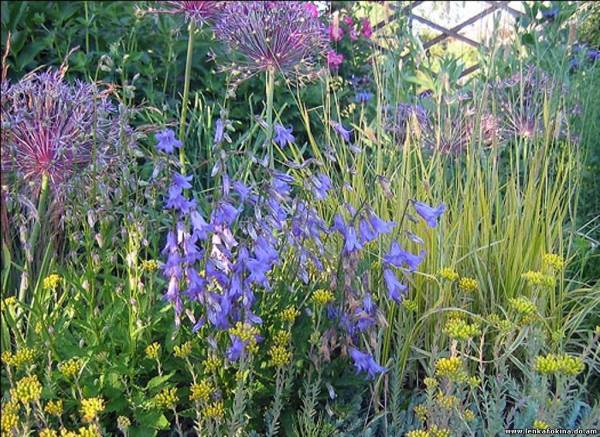 Но однажды проснулся колокольчик ночью от сильного холода. Смотрит — а кругом всё белым-бело! Снег выпал. Его и не ждали! 
Выходит Зима и кружится.
И стал колокольчик замерзать. Дрожит и думает: Колокольчик:"Когда же придет день? Наверное, он ушел куда-нибудь по делам и скоро вернётся. Ведь когда наступит день, сразу станет тепло и уютно”. 

Но до утра было далеко. А колокольчик не привык к холодам. 

И тогда спросил он у снега: 

— Не видели ли вы день? 

Ничего не ответила Зима. Только еще больше потянуло от нее холодом. 

Тогда колокольчик еще громче спросил: 

— Не видели ли вы день? 

— У-у-у-у? — не поняла Зима. 

— Видели ли день? — снова повторил колокольчик. 

Подошла к нему поближе Зима, чтобы лучше расслышать, да тут и замёрз колокольчик. 
И с тех пор колокольчики так и разговаривают : День-День-День, Динь-Динь-Динь…
Вот какая была интересная история с обыкновенным полевым цветкомВедущая:Почему же в нашем музее так много колокольчиков? А все потому, что это сувениры, которые ребята привезли с летнего отдыха.Давайте посмотрим с чего все начиналось…Фотопрезентация.Голос за кадром ведущей с описанием фотографий.Дети раздают взрослым приглашения в музей.Сроки реализацииРабота с родителямиРабота с детьмиИюнь, июль, август.Ознакомление с проектом,Индивидуальные беседы по теме проекта. Консультация: «Сувенир из путешествия…»Беседа: «Что такое музей?»Индивидуальный опрос : «Куда я поеду летом!»1-30 сентябряСбор сувениров- колокольчиков. Фотовыставка : «Как я провел лето!»Оформление экспозиции музея.Беседа : «Как я провел лето»,  «Мое летнее путешествие», рассматривание колокольчиков, фотографий.Подготовка презентации: разучивание стихов, танцев, инсценирование сказки.Презентация Музея .Презентация Музея .Презентация Музея .